 ZATWIERDZAM							                        Góra, dnia 9 lutego 2024 r.                  PK.1110.1.1.2024	             					            OGŁOSZENIE nr 1/2024O NABORZE DO SŁUŻBY PRZYGOTOWAWCZEJ W KOMENDZIE POWIATOWEJ PAŃSTWOWEJ STRAŻY POŻARNEJ W GÓRZEKomendant Powiatowy Państwowej Straży Pożarnej w Górze ogłasza nabór do służby w PSP:liczba stanowisk: 2,nazwa stanowiska: stażysta, docelowo: starszy ratownik,miejsce pełnienia służby: Komenda Powiatowa Państwowej Straży Pożarnej w Górze,rozkład czasu służby: zmianowy 24/48,kandydat do służby w Państwowej Straży Pożarnej musi spełniać wymagania określone   w art. 28 ust 1 ustawy z dnia 24 sierpnia 1991 r. o Państwowej Straży Pożarnej ( t. j. Dz. U. z 2024 r.,  poz. 127):- posiadać obywatelstwo polskie,- nie być karanym za przestępstwo lub przestępstwo skarbowe,- korzystać z pełni praw publicznych,- posiadać co najmniej wykształcenie średnie lub średnie branżowe,- posiadać zdolność fizyczną i psychiczną do pełnienia służby,- posiadać uregulowany stosunek do służby wojskowej – nie dotyczy kobiet (przeniesienie do rezerwy po odbyciu służby lub bez odbycia służby, bądź zwolnienie od obowiązku służby wojskowej). WYMAGANE DOKUMENTY, KTÓRE KANDYDAT ZOBOWIĄZANY JEST ZŁOŻYĆ, PRZYSTĘPUJĄC  DO POSTĘPOWANIA KWALIFIKACYJNEGO:Kandydat w terminie do 26.02.2024 r. składa:podanie o przyjęcie do służby w Państwowej Straży Pożarnej  w Górze - własnoręcznie i czytelnie podpisane przez kandydata - załącznik nr 1,zaświadczenie lekarskie o braku przeciwwskazań zdrowotnych, o których mowa w art. 28 ust. 6  ustawy 
z dnia 24 sierpnia 1991 r. o Państwowej Straży Pożarnej ( t. j. Dz. U. z 2024 r.,  poz. 127) musi zostać wystawione nie wcześniej niż 30 dni przed dniem przystąpienia do testu sprawności fizycznej 
– załącznik nr 2.  Zaświadczenie można przedstawić najpóźniej przed rozpoczęciem testu sprawności fizycznej. Wzory w/w dokumentów dostępne są na stronie https://www.gov.pl/web/kppsp-gora/sluzba-i-praca oraz
 na stronie BIP komendy.Kompletną dokumentację z pkt. 1 należy składać w zaklejonej kopercie formatu A4 opatrzonej imieniem                                  i nazwiskiem kandydata oraz dopiskiem „Nabór do służby w Komendzie Powiatowej Państwowej Straży Pożarnej 
na stanowisko stażysta  - 1/2024” -  do dnia 26.02.2024 r.:osobiście w sekretariacie Komendy Powiatowej Państwowej Straży Pożarnej w Górze w dni robocze               od poniedziałku do piątku w godzinach 7.30-15.30,drogą pocztową na adres: Komenda Powiatowa Państwowej Straży Pożarnej w Górze,                                       
 ul. W. Witosa 22, 56-200 Góra,wyklucza się składanie ofert za pośrednictwem poczty elektronicznej.Po złożeniu przez kandydata w/w dokumentów, komisja nadaje kandydatowi numer identyfikacyjny. Numer identyfikacyjny będzie składał się z numeru ogłoszenia i kolejności zgłoszenia np.: 1/2024; 2/2024 itd. Informacja o numerze identyfikacyjnym zostanie przekazana kandydatowi osobiście przy składaniu dokumentów lub telefonicznie w przypadku przesłania dokumentacji pocztą. Za datę przyjęcia dokumentów liczy się datę wpływu do sekretariatu Komendy, a nie datę stempla pocztowego. Złożenie ofert po terminie, niekompletnych, nieprawidłowo wypełnionych lub niespełniających wymagań określonych w ogłoszeniu, jest równoznaczne z uzyskaniem negatywnego wyniku z postępowania kwalifikacyjnego.PODCZAS POSTĘPOWANIA KWALIFIKACYJNEGO NIE BĘDĄ UZNAWANE WYNIKI TESTÓW SPRAWNOŚCI FIZYCZNEJ ORAZ ZE SPRAWDZIANU Z LĘKU WYSOKOŚCI UZYSKANE PODCZAS INNYCH POSTĘPOWAŃ KWALIFIKACYJNYCH, KAŻDY KANDYDAT UBIEGAJĄCY SIĘ OPRZYJĘCIE DO SŁUŻBY W KOMENDZIE POWIATOWEJ PSP W GÓRZE MUSI PRZYSTĄPIĆ DO TESTÓW SPRAWNOŚCI FIZYCZNEJ I SPRAWDZIANU LĘKU WYSOKOŚCI (akrofobii).Kandydat zakwalifikowany do testu sprawności fizycznej (II etap) przedkłada najpóźniej bezpośrednio przed przystąpieniem do testu sprawności fizycznej tj. w dniu 28.02.2024 r.:zaświadczenie lekarskie o braku przeciwwskazań zdrowotnych do wykonywania ćwiczeń fizycznych, dopuszczające kandydata do udziału w próbie wydolnościowej, teście sprawności fizycznej i próbie wysokościowej wystawione nie wcześniej niż 30 dni przed dniem przystąpienia do wymaganych testów – załącznik nr 2. Kandydat zakwalifikowany do rozmowy kwalifikacyjnej (IV etap) składa:kserokopie świadectw pracy lub służby z poprzednich miejsc pracy lub służby, o ile wcześniej kandydat pozostawał w stosunku pracy lub służby (z adnotacją „potwierdzam za zgodność z oryginałem” data 
i własnoręczny podpis),kopie dokumentów potwierdzających posiadane wykształcenie, wyszkolenie lub posiadane umiejętności (z adnotacją „potwierdzam za zgodność z oryginałem” data i własnoręczny podpis),kserokopię książeczki wojskowej (kandydat powinien posiadać uregulowany stosunek                                          
do służby wojskowej tzn. odbyta służba wojskowa lub przeniesienie do rezerwy bez odbycia tej służby, bądź zwolnienie od obowiązku służby wojskowej). Warunku tego nie stosuje  się dla kobiet,zaświadczenie o udziale w działaniach ratowniczo-gaśniczych lub ćwiczeniach organizowanych przez jednostki organizacyjne Państwowej Straży Pożarnej, o ile kandydat jest członkiem Ochotniczej Straży Pożarnej (załącznik nr 3).OPIS POSTĘPOWANIA KWALIFIKACYJNEGO:Postępowanie wobec kandydata kończy się z chwilą uzyskania przez kandydata negatywnego wyniku                            
z któregokolwiek z etapów postępowania kwalifikacyjnego lub nieprzystąpienia przez kandydata                                              do któregokolwiek z etapów postępowania kwalifikacyjnego.Postępowanie kwalifikacyjne składa się z VI etapów:ocena dokumentów,test sprawności fizycznej (podciąganie się na drążku, bieg po kopercie, próba wydolnościowa),sprawdzian z braku lęku wysokości (akrofobia),ocena dokumentów kandydatów, którzy zostali zakwalifikowani do rozmowy kwalifikacyjnej,rozmowa kwalifikacyjna,ustalenie zdolności fizycznej i psychicznej do pełnienia służby w Państwowej Straży Pożarnej.Przed rozpoczęciem II, III i V etapu postępowania kwalifikacyjnego kandydat zobowiązany jest do okazania komisji ważnego dokumentu potwierdzającego jego tożsamość (dokument z fotografią). Komisja zapoznaje kandydatów 
z celem, zakresem i sposobem przeprowadzenia danego etapu postępowania oraz sposobem jego oceniania.Brak ważnego dokumentu tożsamości (dokument z fotografią) oraz aktualnego zaświadczenia lekarskiego                  
o braku przeciwwskazań zdrowotnych do wykonywania ćwiczeń fizycznych uniemożliwi kandydatowi przystąpienie do poszczególnych etapów postępowania kwalifikacyjnego i w konsekwencji spowoduje wykluczenie kandydata              z dalszego postępowania kwalifikacyjnego.Informacje o wynikach poszczególnych etapów postępowania kwalifikacyjnego będą publikowane na stronie internetowej Komendy Powiatowej PSP w Górze  https://www.gov.pl/web/kppsp-gora/sluzba-i-praca  oraz wywieszane na tablicy ogłoszeń Komendy Powiatowej  w Górze przy ul. W. Witosa 22, 56 - 200 Góra                                  w terminach zgodnych  z harmonogramem postępowania kwalifikacyjnego.I ETAP – OCENA DOKUMENTÓWKomisja dokona oceny złożonych dokumentów, która polega na sprawdzeniu  ich kompletności oraz spełnienia wszystkich wymogów określonych w ogłoszeniu. Złożenie przez kandydata dokumentów niekompletnych,                      nieprawidłowo wypełnionych lub niespełnienie przez niego wymogów określonych w ogłoszeniu jest równoznaczne z uzyskaniem negatywnego wyniku z postępowania kwalifikacyjnego. Wymienione oświadczenia i dokumenty muszą zostać opatrzone własnoręcznym i czytelnym podpisem kandydata do służby. II ETAP – TEST SPRAWNOŚCI FIZYCZNEJ  Przed przystąpieniem do II etapu należy przedłożyć zaświadczenie lekarskie o braku przeciwwskazań zdrowotnych do wykonywania ćwiczeń fizycznych, wystawione nie wcześniej niż 30 dni przed dniem przystąpienia do tego testu  – załącznik nr 3.Kandydat może podejść do każdej z prób dwukrotnie. Podejście drugie może nastąpić wyłącznie w dniu, w którym przeprowadzono pierwsze podejście do danej próby. Do oceny ogólnej zostaje wybrany korzystniejszy wynik podejścia uzyskany przez kandydata. Test sprawności fizycznej przeprowadzany jest na zasadach określonych w rozporządzeniu Ministra Spraw Wewnętrznych i Administracji z dnia 29 marca 2018 r. w sprawie postępowania kwalifikacyjnego o przyjęcie             do służby w Państwowej Straży Pożarnej oraz w rozporządzeniu Ministra Spraw Wewnętrznych i Administracji                z dnia 23 września 2021 r. (Dz. U. z 2021 r. poz. 1772), zmieniające rozporządzenie w spawie zakresu, trybu                                        i częstotliwości przeprowadzania okresowych profilaktycznych badań lekarskich oraz okresowej oceny sprawności fizycznej strażaka Państwowej Straży Pożarnej  (Dz. U. z 2018 r. poz. 673). Test sprawności fizycznej dla kobiet i mężczyzn składa się z następujących konkurencji:-    podciąganie na drążku, -    bieg po kopercie,-    próba wydolnościowa.Podciąganie na drążku  Drążek jest umieszczony na wysokości odskocznej, pozwalającej na swobodny zwis ciała, bez dotykania podłoża. W przypadku braku możliwości doskoczenia do drążka, kandydat ma prawo do uzyskania pomocy osób przeprowadzających test sprawności fizycznej.Kandydat zajmuje pozycję w zwisie na drążku (nachwytem lub podchwytem) o ramionach wyprostowanych             
  w stawach łokciowych. Na komendę „start” podciąga się, tak aby broda znalazła się powyżej drążka i wraca               do pozycji wyjściowej, następnie ponawia ćwiczenie. Oceniający głośno podaje liczbę zaliczonych podciągnięć. Jeżeli kandydat nie wykona ćwiczenia zgodnie z opisem, np. nie podciągnie się na drążku do wymaganej pozycji lub nie wróci do zwisu na drążku o ramionach wyprostowanych w stawach łokciowych, oceniający powtarza ostatnią liczbę prawidłowo zaliczonych podciągnięć. Podczas wykonywania ćwiczenia jest dozwolona praca tułowia i nóg. Wynikiem końcowym jest liczba prawidłowo zaliczonych podciągnięć.Bieg po kopercieKonkurencja jest przeprowadzana na polu prostokąta o wymiarach 3x5 m, na którym w wyznaczonych miejscach (naklejone z taśmy o szerokości 5 cm krzyże mają wymiary  20 x 20 cm) ustawia się tyczki o wysokości 160-180 cm – podstawa tyczki w całości musi zakrywać naklejony krzyż. Sposób przeprowadzenia konkurencji: na komendę „na miejsca” kandydat podchodzi do linii startu i zajmuje pozycję Starową. Na komendę „start” kandydat rozpoczyna bieg zgodnie z oznaczonym na rysunku kierunkiem 
(A-B-E-C-D-E-A), omijając tyczki od strony zewnętrznej. Kandydat pokonuje trasę trzykrotnie. Podczas wykonywania próby obowiązuje całkowity zakaz chwytania i przytrzymywania stojących tyczek. W przypadku przewrócenia lub przesunięcia tyczki z punktu jej ustawienia, kandydat musi ją ustawić na wcześniej zajmowanym miejscu i dopiero kontynuować bieg. W przypadku nieustawienia tyczki na wcześniej zajmowanym miejscu                          i kontynuowaniu biegu, kandydatowi przerywa się próbę i uznaje się ją, jako niezaliczoną. Kandydat może popełnić 1 falstart, kolejny go dyskwalifikuje. Wynikiem końcowym jest czas pokonania ćwiczenia, z dokładnością do 0,01 sekundy.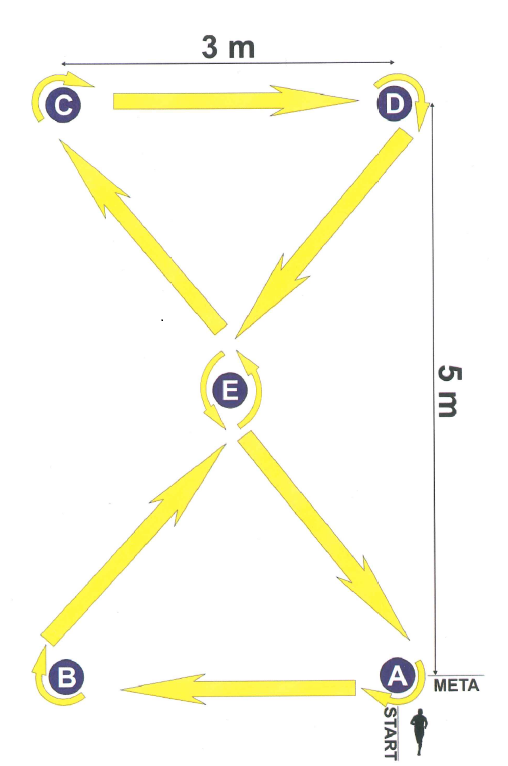 Próba wydolnościowaPróbę wydolnościową przeprowadza się w ubiorze i obuwiu sportowym bez kolców  w pomieszczeniu zamkniętym o utwardzonej nawierzchni. Opis próby wydolnościowej:Próba wydolnościowa (Beep test) polega na bieganiu między dwoma znacznikami (liniami), oddalonymi                    
od siebie o 20 metrów w określonym, stale rosnącym tempie. Szerokość toru wynosi 1,5 m. Tempo nadaje sygnał dźwiękowy, podczas trwania którego kandydat musi znajdować się poza wyznaczoną linią dwiema nogami. Jeżeli kandydat dotrze do linii przed sygnałem, powinien zatrzymać się za nią i ruszyć do kolejnego odcinka                                   po usłyszeniu sygnału.Koniec testu następuje w momencie, gdy kandydat dwukrotnie nie przebiegnie kolejnych 20 metrów                                  w wyznaczonym czasie lub dwukrotnie pod rząd wystartuje do kolejnych odcinków przed sygnałem.Ostateczny wynik to liczba rozpoczętego poziomu oraz liczba pełnych przebiegniętych 20-metrówek na tym poziomie (np. 10-9), gdzie 10 oznacza poziom, a 9 – numer  20 metrowego odcinka.Test sprawności fizycznej uznaje się za zaliczony w przypadku zaliczenia każdej z trzech prób oraz osiągnięcia wyniku końcowego dla mężczyzn – co najmniej 50 pkt, a dla kobiet –  co najmniej 46 pkt. W przypadku gdy liczba kandydatów, którzy zaliczyli test sprawności fizycznej, jest mniejsza od liczby stanowisk, na które jest prowadzony nabór, obniża się minimalny do osiągnięcia wynik końcowy testu sprawności fizycznej           do 41 punktów.Wynik końcowy testu sprawności fizycznej oblicza się jako średnią arytmetyczną punktów uzyskanych w ramach każdej z prób. Wynik końcowy podaje się  z zaokrągleniem do dwóch miejsc po przecinku.Tabele punktowe uzyskanych wyników w przeliczeniu na punkty stanowi załącznik 3 do rozporządzenia                          w sprawie zakresu, trybu i częstotliwości przeprowadzania okresowych profilaktycznych badań lekarskich                 oraz okresowej oceny sprawności fizycznej strażaka Państwowej Straży Pożarnej  (Dz. U. z 2018 r. poz. 673).III  ETAP – SPRAWDZIAN Z BRAKU LĘKU WYSOKOŚCI (AKROFOBIA)Osoby, które uzyskały pozytywny wynik z testu wydolnościowego i testu sprawności fizycznej zostaną poddane próbie wysokościowej. Sprawdzian lęku wysokości polega na wejściu i zejściu po drabinie mechanicznej (przy asekuracji), nachylonej pod kątem 75°, na wysokość 20 metrów. Kandydat ma prawo do jednej próby wejścia. Próbę wysokościową ocenia się dychotomicznie (zaliczony/niezaliczony). Kandydat, który nie zaliczy próby wysokościowej zostaje wyeliminowany z dalszego postępowania kwalifikacyjnego. IV ETAP – OCENA DOKUMENTÓWKomisja Kwalifikacyjna, powołana przez Komendanta Powiatowego PSP przeprowadzi:-   przegląd i sprawdzenie komplentości dokumentów złożonych przez kandydata,- ocenę dokumentów dotyczących posiadanego wykształcenia i kwalifikacji oraz określenia związanej                            
z tym liczby punktów za poszczególne uprawnienia.UWAGAZłożenie przez kandydata dokumentów niekompletnych lub nie spełnienie przez niego określonych wymogów jest równoznaczne z uzyskaniem negatywnego wyniku postępowania kwalifikacyjnego.Preferencje, za które obligatoryjnie są przyznawane punkty:Sposób liczenia punktów:za kwalifikacje wymienione w pkt 1-3 przyznaje się punkty jedynie z jednego tytułu, z wyższą wartością punktową;za kwalifikacje wymienione w pkt 5 i 6 przyznaje się punkty jedynie z jednego tytułu, z wyższą wartością punktową;za kwalifikacje wymienione w pkt 7-10 przyznaje się punkty jedynie z jednego tytułu, z wyższą wartością punktową;za kwalifikacje wymienione w pkt 7-10 przyznaje się punkty jedynie w przypadku potwierdzenia przez właściwego dla działalności ochotniczej straży pożarnej komendanta powiatowego (miejskiego) Państwowej Straży Pożarnej aktywnego członkostwa przez udokumentowany udział w co najmniej dwóch zdarzeniach – 
w działaniach ratowniczo-gaśniczych lub ćwiczeniach organizowanych przez jednostkę organizacyjną Państwowej Straży Pożarnej w okresie jednego roku poprzedzającego datę publikacji ogłoszenia, tj. terminu składania dokumentów, o których mowa w § 5 ust. 4 pkt 3 rozporządzenia w sprawie postępowania kwalifikacyjnego o przyjęcie do służby w Państwowej Straży Pożarnej (Dz. U. z 2021 r. poz. 1772 z późn. zm.)Wyjaśnienie użytych skrótów oraz sposobu liczenia punktów:SP – szkolenie podstawowe strażaków - ratowników ochotniczej straży pożarnej,RT – szkolenie z zakresu ratownictwa technicznego strażaków - ratowników ochotniczych straży pożarnych,RW – szkolenie strażaków - ratowników ochotniczej straży pożarnej z zakresu działań przeciwpowodziowych oraz ratownictwa na wodach,Posiadane wykształcenie, wyszkolenie lub posiadane umiejętności są oceniane w systemie punktowym. Maksymalna liczba punktów możliwa do uzyskania wynosi 60.V ETAP – ROZMOWA KWALIFIKACYJNARozmowa kwalifikacyjna podczas której oceniane będą:                                         autoprezentacja, w której kandydat przedstawia swoje słabe i mocne strony, motywację                                                    do podjęcia służby w Państwowej Straży Pożarnej oraz postawę społeczną,umiejętność przekazywania, odbierania i rozumienia informacji oraz jasnego i wyrazistego formułowania wypowiedzi,wiedza na temat funkcjonowania ochrony przeciwpożarowej,szczególne zainteresowania i dotychczasowe osiągnięcia kandydata.Po przeprowadzeniu rozmowy kwalifikacyjnej każdy z członków komisji odrębnie ocenia kandydata. Maksymalna liczba punktów możliwa do przyznania przez członka komisji za każdy z elementów wynosi 10. Liczbę punktów uzyskanych w trakcie rozmowy kwalifikacyjnej ustala się na podstawie średniej arytmetycznej liczby punktów przyznanych przez członków komisji z dokładnością do jednego miejsca po przecinku. Pozytywny wynik                                  z rozmowy kwalifikacyjnej osiąga kandydat, który uzyska, co najmniej 16 punktów.VI ETAP – USTALENIE ZDOLNOŚCI FIZYCZNEJ I PSYCHICZNEJ DO PEŁNIENIA SŁUŻBY                              W PAŃSTWOWEJ STRAŻY POŻARNEJKandydata, który uzyskał najwyższą liczbę punktów, z uwzględnieniem liczby stanowisk, na które jest prowadzony nabór do służby w Państwowej Straży Pożarnej, kieruje się do komisji lekarskiej podległej ministrowi właściwemu do spraw wewnętrznych w celu orzeczenia zdolności fizycznej i psychicznej do pełnienia służby w Państwowej Straży Pożarnej.W przypadku, gdy komisja lekarska podległa ministrowi właściwemu do spraw wewnętrznych orzeknie,                     
że kandydat jest niezdolny do służby w Państwowej Straży Pożarnej, na badania lekarskie kieruje się kolejnego kandydata z najwyższą liczbą punktów uzyskanych w postępowaniu kwalifikacyjnym.Nie stawienie się kandydata na komisji lekarskiej wyklucza go z procesu rekrutacji.INNE INFORMACJE:w przypadku testów sprawności fizycznej, na kandydatów, którzy nie zgłoszą się w czasie                                             
ich przeprowadzania komisja czeka do 15 minut po zakończeniu próby przez ostatniego kandydata.                         Nie przystąpienie przez kandydata do próby w wyznaczonym terminie jest równoznaczne z jego wykluczeniem z dalszego postępowania kwalifikacyjnego,postępowanie kwalifikacyjne wobec kandydata kończy się z chwilą uzyskania przez kandydata negatywnego wyniku z któregokolwiek z etapów postępowania kwalifikacyjnego lub nie przystąpienia przez kandydata             do któregokolwiek z etapów postępowania, wymienionych  w niniejszym ogłoszeniu, kandydat w terminie wskazanym w ogłoszeniu, może złożyć zaświadczenie o uzyskanych wynikach z testu sprawności fizycznej oraz ze sprawdzianu lęku wysokości (akrofobii), które pozostają ważne przez okres                         6 miesięcy od dnia zakończenia danego etapu postępowania kwalifikacyjnego,postępowanie kończy się zatwierdzeniem przez Komendanta Powiatowego PSP w Górze listy kandydatów               do przyjęcia do służby w Państwowej Straży Pożarnej,  dokumenty kandydatów, którzy nie zakwalifikowali się na listę kandydatów do przyjęcia do służby w PSP będzie można odebrać osobiście w ciągu 30 dni od ogłoszenia wyników naboru, po tym czasie zostaną komisyjnie zniszczone. Komenda Powiatowa Państwowej Straży Pożarnej w Górze, nie dokonuje żadnych zwrotów kosztów związanych z udziałem w  postępowaniu kwalifikacyjnym o przyjęcie do służby w tutejszej Komendzie.MIEJSCE UZYSKANIA SZCZEGÓŁOWYCH INFORMACJI:Miejscem uzyskania szczegółowych informacji dotyczących postępowania jest Komenda Powiatowa PSP                             w Górze, ul. W. Witosa 22, pok. nr 4, tel. 65 543 23 44 wew. 80, osoba do kontaktu –  st. sekc. Monika Boksińska. Informacja o naborze do służby w Komendzie Powiatowej PSP w Górze zostanie umieszczona:na tablicy ogłoszeń w siedzibie Komendy Powiatowej PSP w Górze, ul. W. Witosa 22, 56-200 Góra,w Powiatowym Urzędzie Pracy w Górze, ul. Poznańska 4, 56-200 Góra, na stronie internetowej https://www.gov.pl/web/kppsp-gora/sluzba-i-praca,w Biuletynie Informacji Publicznej KP PSP w Górze na stronie komendy.UWAGI KOŃCOWE:Kandydat bezpośrednio w siedzibie Komendy Powiatowej PSP w Górze może wnieść do przewodniczącego komisji pisemne zastrzeżenie do przebiegu czynności każdego z etapów postępowania lub do wyników uzyskanych 
w danym etapie, niezwłocznie po jego zakończeniu, nie później jednak niż w dniu następnym od dnia podania ich do wiadomości.Zastrzega się prawo do zmiany ustalonych już terminów poszczególnych etapów postępowania kwalifikacyjnego, 
z powodu złych warunków atmosferycznych lub innych zdarzeń losowych. O każdej zmianie kandydaci zostaną niezwłocznie poinformowani poprzez umieszczenie odpowiedniego komunikatu w Biuletynie Informacji Publicznej oraz na stronie internetowej https://www.gov.pl/web/kppsp-gora/sluzba-i-praca.Komisja Kwalifikacyjna powołana przez Komendanta Powiatowego Państwowej Straży Pożarnej w Górze będzie prowadzić nabór opierając się na n/w aktach prawnych:-  ustawa z dnia 24 sierpnia 1991 roku o Państwowej Straży Pożarnej (t.j. Dz. U. z 2024 r., poz. 127),- rozporządzenie Ministra Spraw Wewnętrznych i Administracji z dnia 29 marca w sprawie postępowania kwalifikacyjnego o przyjęcie do służby w Państwowej Straży Pożarnej (Dz. U. z 2021 r. poz. 1772),- rozporządzenie Ministra Spraw Wewnętrznych i Administracji z dnia 9 marca 2018 r. zmieniające rozporządzenie w sprawie zakresu, trybu i częstotliwości przeprowadzania okresowych profilaktycznych badań lekarskich oraz okresowej oceny sprawności fizycznej strażaka Państwowej Straży Pożarnej (Dz. U. z 2018 r. poz. 673).KLAUZULA INFORMACYJNA O PRZETWARZANIU DANYCH OSOBOWYCHDLA KANDYDATA DO MIANOWANIA DO SŁUŻBY W PSP (art. 13 ust. 1 i 2 RODO*)*RODO - rozporządzenie Parlamentu Europejskiego i Rady (UE) 2016/679 z 27 kwietnia 2016 r. 
w sprawie ochrony osób fizycznych w związku z przetwarzaniem danych osobowych i w sprawie swobodnego przepływu takich danych oraz uchylenia dyrektywy 95/46/WE (ogólne rozporządzenie 
o ochronie danych)HARMONOGRAM PRZEBIEGU PROCESU NABORU  Ogłoszenie naboru: 9 luty 2024 r.MB1.Szkolenie podstawowe w zawodzie strażak20 punktów2.Posiadanie tytułu zawodowego technik pożarnictwa25 punktów3.Posiadanie tytułu zawodowego inżynier pożarnictwa30 punktów4.Posiadanie tytułu zawodowego inżynier i dyplomu ukończenia w Szkole Głównej Służby Pożarniczej studiów zakresie inżynierii bezpieczeństwa w specjalności inżynieria bezpieczeństwa pożarowego, wydanego do dnia 30 września 2019 r., lub studiów na kierunku inżynieria bezpieczeństwa w zakresie bezpieczeństwa pożarowego, wydanego po dniu 30 września 2019 r., lub studiów na kierunku inżynieria bezpieczeństwa w zakresie bezpieczeństwa pożarowego, wydanego po dniu 30 września 2019 r.15 punktów5.Uzyskanie kwalifikacji ratownika, o których mowa w art. 13 ustawy                  z dnia 8 września 2006 r. o Państwowym Ratownictwie Medycznym (Dz. U.  z 2020 r. poz. 882, 2112 i 2401 oraz z 2021 r. poz. 159, 1559 i 1641)5 punktów6. Uprawnienia do wykonywania zawodu ratownika medycznego,                            o których mowa w art. 10 ustawy z dnia 8 września 2006 r.                                         o Państwowym Ratownictwie Medycznym 15 punktów7. Wyszkolenie pożarnicze w ochotniczej straży pożarnej – ukończone SP5 punktów8.Wyszkolenie pożarnicze w ochotniczej straży pożarnej – ukończone SP+RT10 punktów9.Wyszkolenie pożarnicze w ochotniczej straży pożarnej – ukończone SP+RT+RW15 punktów10.Wyszkolenie pożarnicze w ochotniczej straży pożarnej – ukończone SP według programu z dnia 17 listopada 2015 r.15 punktów11.Ukończone liceum ogólnokształcące lub technikum w klasie,                          w której były nauczane przedmioty dotyczące funkcjonowania ochrony przeciwpożarowej, dla których zostały opracowane w szkole programy nauczania włączone do szkolnego zestawu programów nauczania.5 punktówAdministrator Danych Osobowych:Komendant Powiatowy Państwowej Straży Pożarnej w GórzeKontakt z Administratorem Danych Osobowych:ul. Witosa 22, 56-200 Góra, e-mail: kpgora@kwpsp.wroc.plDane kontaktowe Inspektora Ochrony Danych:W celu zapewnienia bezpieczeństwa przetwarzania danych osobowych oraz ułatwienia kontaktu w zakresie realizacji praw osób, których dane dotyczą może Pani/Pan skontaktować się z wyznaczonym przez Administratora Inspektorem Ochrony Danych  telefonicznie pod nr tel. 71 3682213, e-mail: iod@kwpsp.wroc.pl. lub listownie na adres: Komenda Wojewódzka PSP we Wrocławiu, ul. Borowska 138,
 50-552 WrocławCele i podstawy prawne przetwarzania danych osobowych:Pani/Pana dane osobowe będą przetwarzane w prowadzonym postępowaniu rekrutacyjnym, w celu „Wyłonienie kandydata do mianowania do służby w PSP, po zweryfikowaniu wymagań i dokonaniu obiektywnego sprawdzenia przygotowania i przydatności do służby, w zakresie niekaralności i zdolności do służby”, na podstawie przepisów ustawy o Państwowej Straży Pożarnej (art. 28 i 28b) oraz rozporządzenia MSWiA w sprawie postepowania kwalifikacyjnego o przyjęcie do służby w PSP. Ich przetwarzanie jest niezbędne do wypełnienia obowiązku prawnego ciążącego na Administratorze, zgodnie z art. 6 ust. 1 lit  c RODO;podjęcia działań na żądanie osoby, której dane dotyczą, przed zawarciem umowy, zgodnie z art. 6 ust. 1 lit b RODO;wypełnienia obowiązków i wykonywania szczególnych praw przez Administratora, albo osobę, której dane dotyczą w dziedzinie prawa pracy, zgodnie z art. 9 ust. 2 lit. b RODO;sprawdzenia niekaralności- zgodnie z art. 10 RODO.Przetwarzanie danych niewymaganych przepisami prawa, przekazanych przez Panią/Pana 
w przesłanych dokumentach w celu uwzględnienia w procesie rekrutacji, będą przetwarzane 
na podstawie zgody, za jaką zostanie potraktowane ich przekazanie Administratorowi, zgodnie z art. 6 ust. 1 lit. a w związku z art. 4 pkt. 11 lub art. 9 ust. 2 lit. a RODO.Obowiązek podania danych osobowych:W zakresie informacji wskazanych w ogłoszeniu jako niezbędne, podanie danych jest wymagane do udziału 
w procesie rekrutacji przez wskazane w klauzuli przepisy prawa. Ich niepodanie może uniemożliwić udział
 w procesie rekrutacji. Podanie danych innych niż wymagane, nie ma wpływu na proces rekrutacji i nie jest niezbędne.Odbiorcy danych osobowych:Odbiorcami Pani/Pana danych osobowych mogą być:                                                                                                                                  1. podmioty/osoby, którym Administrator zleca wykonywanie czynności, z którymi wiąże się konieczność przetwarzania danych, np. kurierzy, placówki pocztowe;                                                                                    
2. podmioty i organy uprawnione do otrzymania Pani/Pana danych - tylko w uzasadnionych przypadkach
 i na podstawie odpowiednich przepisów prawa. Prawa związane z przetwarzaniem danych osobowych:Posiada Pani/Pan prawo żądania dostępu do treści swoich danych, a także prawo ich sprostowania (poprawiania), żądania usunięcia, ograniczenia przetwarzania, prawo do wniesienia sprzeciwu, prawo                          do przenoszenia danych. Wymienione prawa mogą być ograniczone, kiedy Administrator jest zobowiązany prawnie do przetwarzania danych w celu realizacji obowiązku ustawowego lub występują inne nadrzędne prawne podstawy przetwarzania. Dla danych osobowych przetwarzanych w oparciu o art. 6 ust. 1 lit. a i/lub art. 9 ust. 2 lit. a RODO, dodatkowo przysługuje Pani/Panu prawo do usunięcia tych danych osobowych.Prawo do sprzeciwu:Zgodnie z art. 21 ust. 4 RODO: prawo do sprzeciwu nie przysługuje Pani/Panu, gdyż podstawą przetwarzania danych osobowych jest niezbędność do realizacji obowiązków prawnych ciążących na Administratorze oraz niezbędność do podjęcia działań na Pani/Pana żądanie przed zawarciem umowy, a więc art. 6 ust. 1 lit. b i c RODO.Prawo wniesienia skargi do organu nadzorczego:Przysługuje Pani/Panu prawo wniesienia skargi do organu nadzorczego, Prezes UODO, 
ul. Stawki 2, 00-193 Warszawa.Przetwarzanie danych w sposób zautomatyzowany, w tym profilowanie:Pani/Pana dane nie będą podlegały profilowaniu lub zautomatyzowanemu podejmowaniu decyzji.Okres przechowywania danych osobowych:Dane są przechowywane przez okres niezbędny do zakończenia procesu rekrutacji. Oświadczenia i dokumenty dot. danych osobowych w związku z nawiązaniem stosunku służbowego kandydatów przyjętych do służby 
w PSP, dołącza się do akt osobowych. Sposób postepowania z dokumentami pozostałych kandydatów: dane w formie papierowej, nieodebrane w terminie 30 dni od zakończenia danego etapu postępowania kwalifikacyjnego- są niszczone zgodnie z "Jednolitym rzeczowym wykazem akt Państwowej Straży Pożarnej" we własnym zakresie, w terminie do 3 miesięcy od zakończenia postępowania kwalifikacyjnego.  Czynność / zadanieDataGodzinaMiejsceZłożenie dokumentówW dni robocze do dnia:               26.02.2024 r. (poniedziałek)  7.30 – 15.30Sekretariat Komendy Powiatowej PSP w Górze ul. W. Witosa 22 lub za pośrednictwem poczty                                  E t a p   IAnaliza złożonych dokumentów27.02.2024 r. (wtorek)          od godz. 9.00KP PSP w Górze, ul. W. Witosa 22Ogłoszenie wyników             
 I etapu naboru27.02.2024 r. (wtorek)          do godz. 15.00 tablica ogłoszeń w siedzibie KP PSP w Górze,strona internetowa https://www.gov.pl/web/kppsp-gora/sluzba-i-praca                                                                                          E t a p   II                                                                                          E t a p   II                                                                                          E t a p   II                                                                                          E t a p   IICzynność / zadanieDataGodzinaMiejscePodciąganie się na drążku 28.02.2024 r. (środa)              godz. 8.00KP PSP w Górze,   ul. W. Witosa 22Próba wydolnościowa (beep test), bieg po kopercie28.02.2024 r. (środa)             Po ukończeniu w/w konkurencjiHala Arkadia ul. Szkolna 2a, 56-200 GóraOgłoszenie wyników  z II etapu 28.02.2024 r. (środa)             do godz. 15.30tablica ogłoszeń w siedzibie KP PSP w Górze,strona internetowa https://www.gov.pl/web/kppsp-gora/sluzba-i-praca                                                                                             E t a p   III                                                                                            E t a p   III                                                                                            E t a p   III                                                                                            E t a p   IIICzynność / zadanieDataGodzinaMiejsceSprawdzian z braku lęku wysokości (akrofobia)01.03.2024 r. (piątek)   godz. 9.00KP PSP w Góra, ul. W. Witosa 22Ogłoszenie wyników z III etapu  01.03.2024 r. (piątek)  do godz. 15.30tablica ogłoszeń w siedzibie KP PSP w Górze, https://www.gov.pl/web/kppsp-gora/sluzba-i-praca                                                                                      E t a p   IV                                                                                     E t a p   IV                                                                                     E t a p   IV                                                                                     E t a p   IVCzynność / zadanieDataGodzinaMiejsceSkładanie wymaganych dokumentów przez kandydatów zakwalifikowanych do rozmowy kwalifikacyjnej04.03.2024 r. (poniedziałek)  do godz. 15.30KP PSP w Góra, ul. W. Witosa 22Ocena złożonej dokumentacji                           i ogłoszenie wyników z IV etapu05.03.2024 r. (wtorek)  do godz. 15.00tablica ogłoszeń w siedzibie KP PSP w Górze,strona internetowa https://www.gov.pl/web/kppsp-gora/sluzba-i-praca                                                                                       E t a p   V                                                                                       E t a p   V                                                                                       E t a p   V                                                                                       E t a p   VCzynność / zadanieDataGodzinaMiejsceRozmowa kwalifikacyjna06.03.2024 r. (środa) godz. 9.00Świetlica KP PSP  w Górze,  ul. W. Witosa 22Ogłoszenie wyników   z IV etapu06.03.2024 r. (środa)do godz. 15.30tablica ogłoszeń w siedzibie KP PSP w Górze,strona internetowa https://www.gov.pl/web/kppsp-gora/sluzba-i-praca                                 E t a p  VIUstalenie zdolności fizycznej 
i psychicznej do pełnienia służby 
w PSPII kwartał 2024 r.Rejonowa Komisja Lekarska MSWiA we WrocławiuOgłoszenie Informacji             
o kandydacie, który zostanie przyjęty do służby w KP PSP 
w Górze.Po otrzymaniu orzeczenia Komisji Lekarskiej MSWiA stwierdzającego zdolność kandydata do służby w PSP.tablica ogłoszeń w siedzibie KP PSP w Górze,strona internetowa https://www.gov.pl/web/kppsp-gora/sluzba-i-praca